ТЕХНИЧЕСКОЕ ЗАДАНИЕ НА ДОРАБОТКУ СЕРВИСАВсе правки по фронтенд-части проекта выполняются согласно данного макета (пункты меню/страницы «Каталог» и «Доработки»):https://www.figma.com/file/WShUqprzuzYU7eWIS2xIPs/Casino?node-id=0%3A1Часть 2. Правки по внешней части каталога1.1. Карточки игр должны быть кликабельны по кнопке Play и по картинке, если кнопка Play отсутствует.1.2. Размеры шрифтов нужно сделать больше, как в макете. Это актуально по всем страницам.1.3. Рейтинг игры всегда стоит под названием игры, на уровне с тегом игры (если тега нет, то рейтинг стоит под названием с выравниванием по левому краю).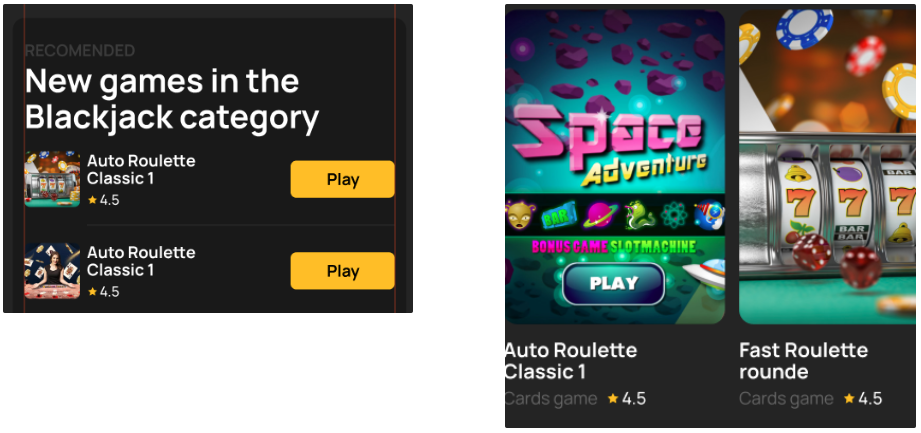 1.4. Если на картинке есть активные элементы интерфейса, то картинка всегда затемняется. Будь то карточка на странице игры, прелаунчере или рекламный баннер. (градиент отдельно есть в макете).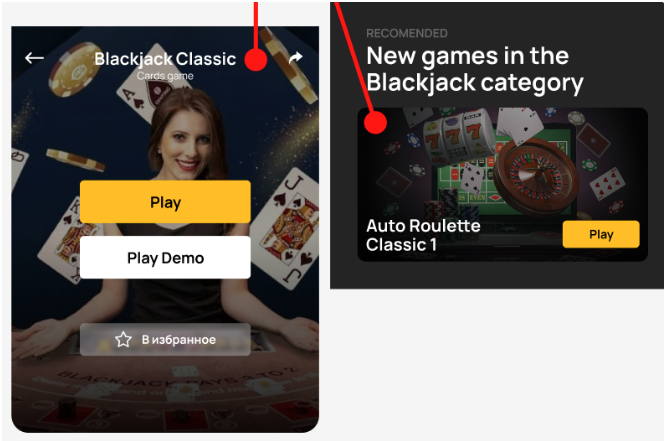 1.5. В каждом блоке с рекомендациями должен быть заголовок.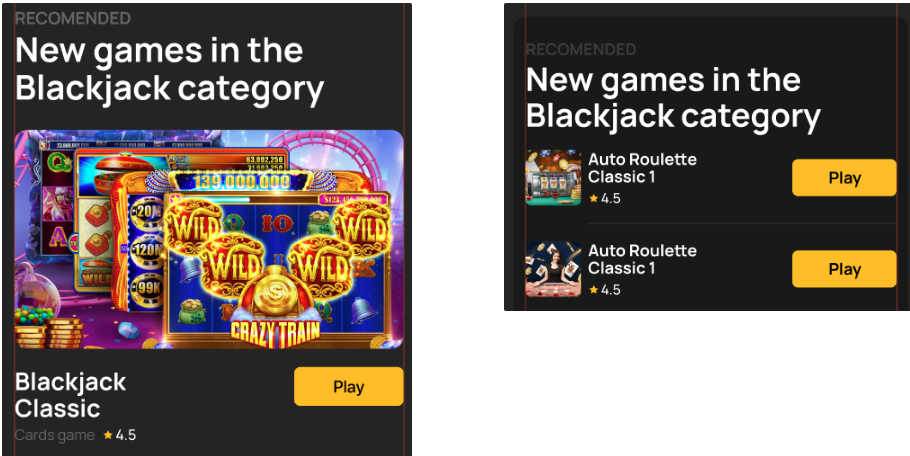 Избранное2.1. Порядок блоков нужно расположить по макету: Сначала идет блок “Latest launches”, потом “Рекомендации слайдером из 3 игр”, потом “My games” и потом “Рекомендации списком в 5 игр”.2.2. Карточки игр в блоке “Latest launches” квадратные, должны быть прямоугольные.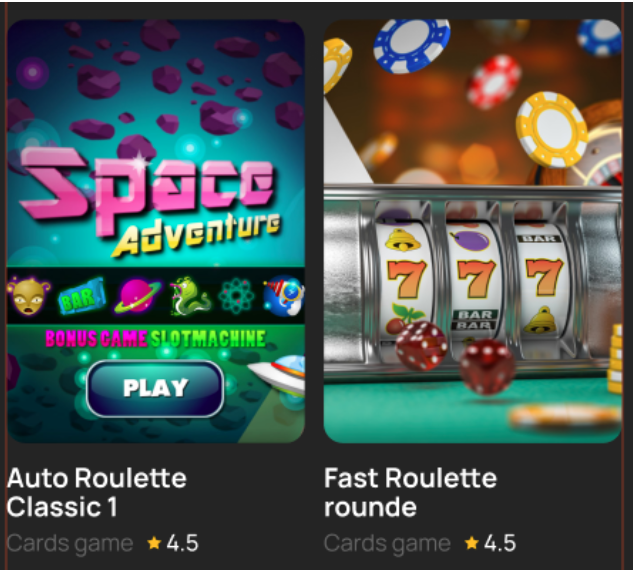 2.3. Под блоком “My games” нужна пагинация. 1 страница показывает 10 игр.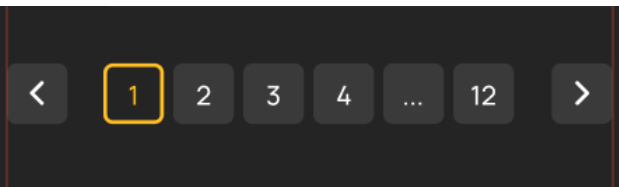 2.4. Теги с названием категории игр в блоке “My games” нужно увеличить по макету.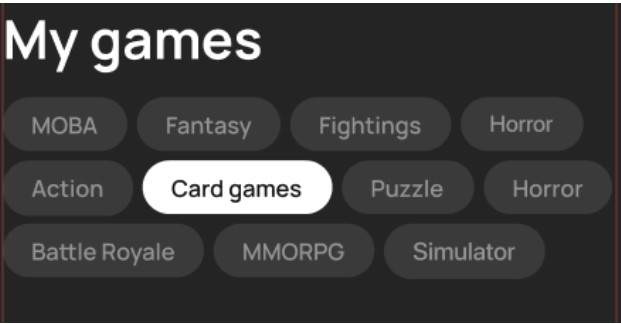 2.5. В блоке с рекомендациями (слайдер горизонтальный) нужно добавить заголовок.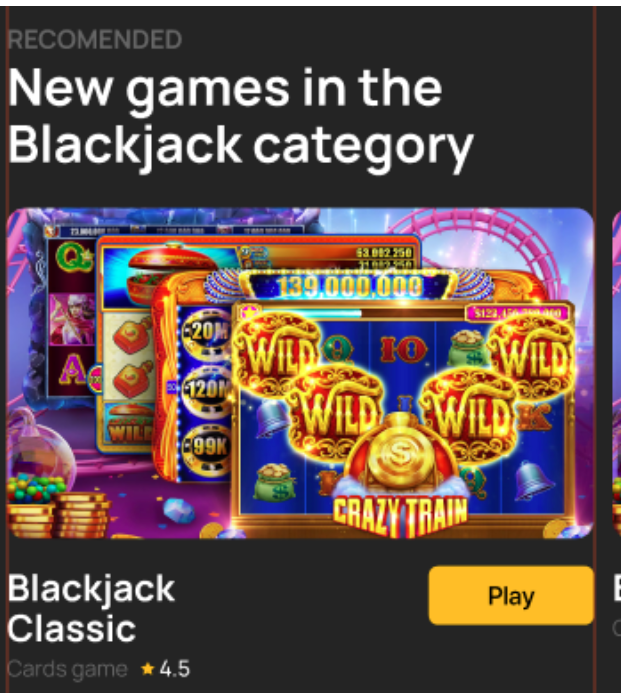 Каталог3.1. Порядок блоков нужно поправить: Сначала идет блок “Рекомендации слайдером из 3 игр”, потом “Catalog”(список всех игр с пагинацией из п 2.3) и потом “Рекомендации списком в 5 игр”.3.2. Теги с названием категории игр в блоке “Catalog” нужно увеличить по макету.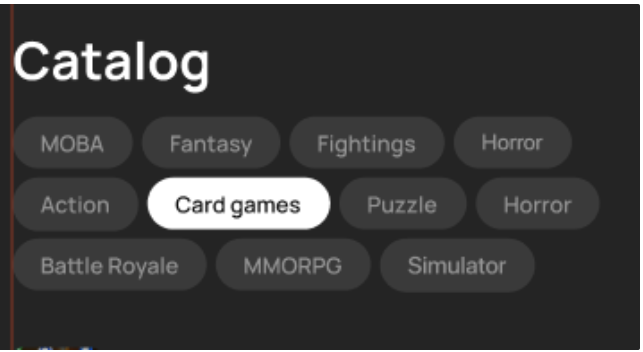 3.3. Нет затемнения на рекламном баннере (нижний с кнопкой на картинке). Нужно добавить.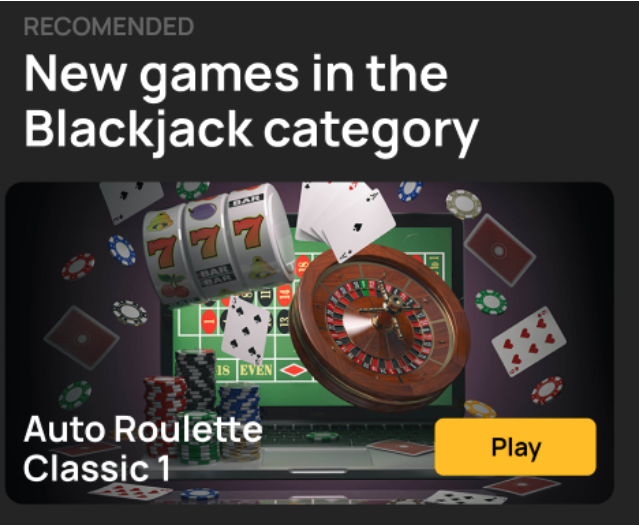 3.4. В блоках Рекомендации (до 5 игр списком) и (3 горизонтальных в слайдере) должен быть заголовок. Как в п 1.5.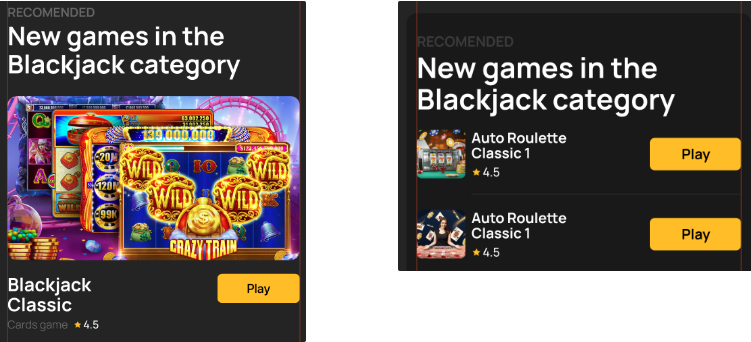 3.5. В блоке Рекомендации (до 5 игр списком) не нужен разделитель после последней игры, если их количество меньше 5 (пример ниже). Он служит только для отступа между играми. Последняя игра всегда идет без него.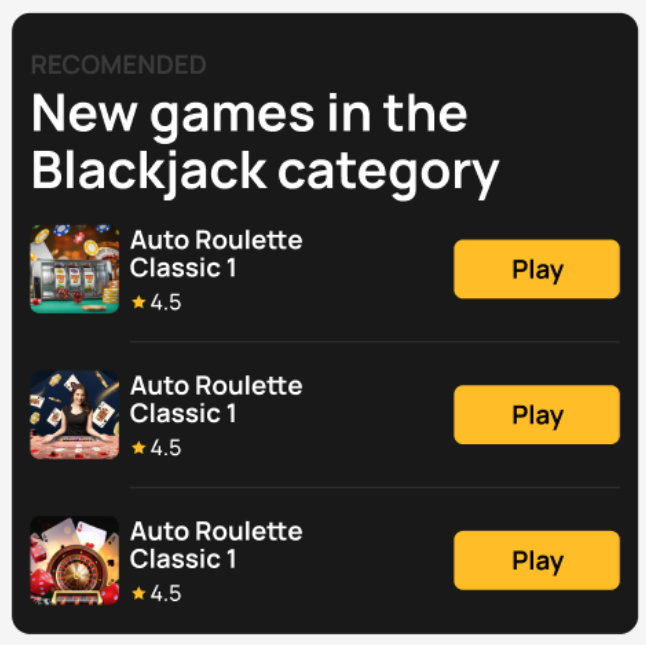 3.6. При скролле в самый низ страницы появляется белая линия над навигацией. Только тут поймал эту проблему.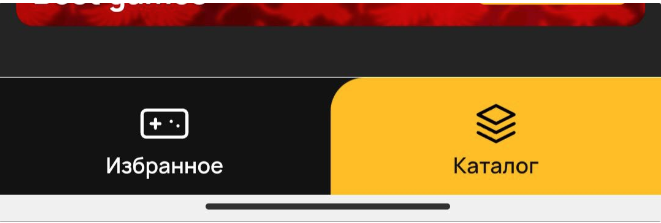 Страница игры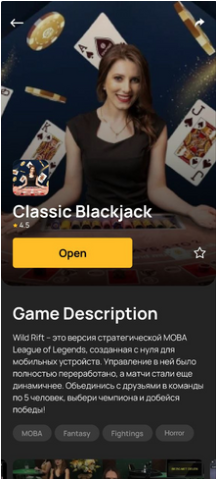 4.1. Сейчас слишком большая фоновая картинка. Она должна занимать чуть больше половины экрана(~50%), чтобы на остальных страницах поместились все кнопки. Примерный масштаб как в макете -->>4.2. Фоновая картинка должна затемняться, чтобы элементы интерфейса были хорошо заметны. Градиент лежит в макете. -->>4.3. Добавить иконку “В избранное”(иконка звезды) напротив кнопки “ Open”. -->>4.4. Блок с видео\скринами из игры должен быть по общей сетке, сейчас видео уехало к левому краю. Сетка и расположение по макету 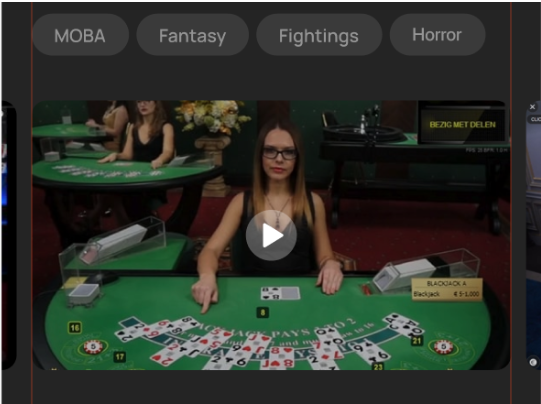 4.5. Фоновая заливка в блоке с Достижениями должна быть темнее (как в макете).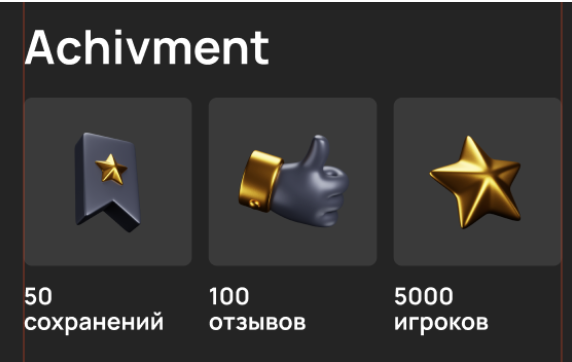 4.6. Кнопка “Написать отзыв” такая же как кнопки “Open/Play” по высоте и жирности текста.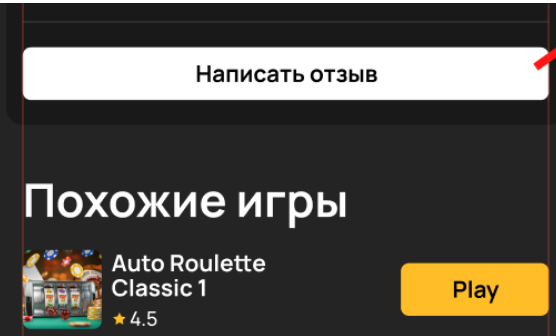 4.7. Когда нажимаешь “Написать отзыв” фон страницы должен затемнятся как в макете, чтобы сделать контраст с модальным окном.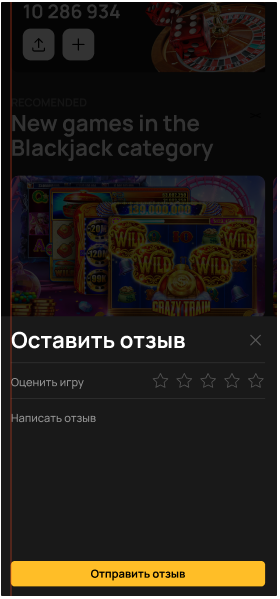 4.8. После блока с отзывами добавить блок “Похожие игры” как в макете.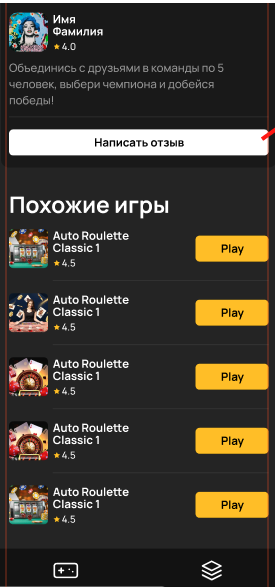 4.9. Добавляется красная плашка с кнопками “Вернуться” и “Поделиться” на страницы: Страница игры, Прелаунчер и Game pause. Она фиксируется к верхней границе экрана.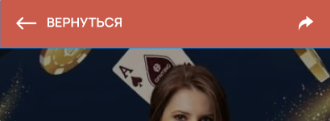 Прелаунчер5.1. Фон шапки повторяет изменения с затемнением картинки как в пункте 4.2. с блока Страница игры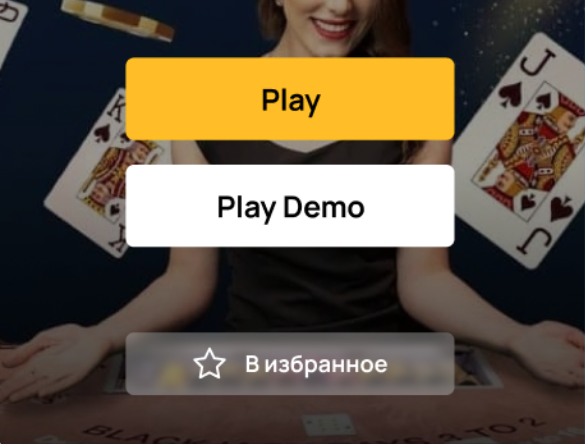 5.2. В рабочей версии нужно убрать лишнюю точку на кнопке “В избранное”.5.3. Добавить блюр(замыливание) фона под кнопкой “В избранное”, как на скрине >5.4. Добавляется красная плашка с кнопками “Вернуться” и “Поделиться” на страницы: Страница игры, Прелаунчер и Game pause. Она лепиться к верху экрана и постоянно бегает за пользователем.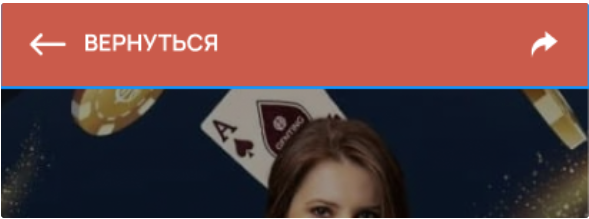 АнимацияМожно ли сделать скролл игр в слайдере без обрезки, а дать игре уйти за границу экрана? Сейчас (первый скрин) оно режется по левой стороне, а нужно чтобы как на втором скрине слайдер перегонял контент за край экрана. Подобные вариант скролла так же нужно использовать в пункте 4.4 в блоке Страница игры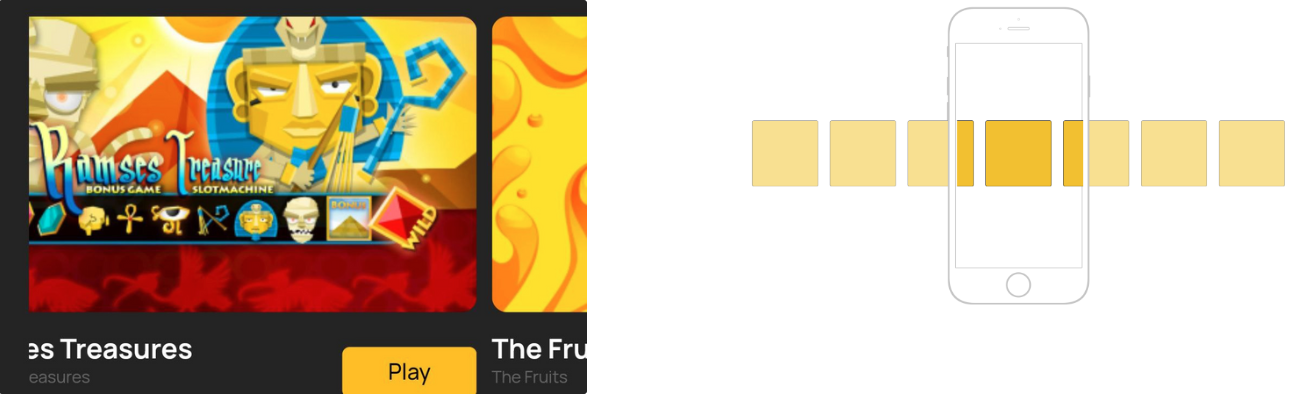 